<Commission>{LIBE}Kumitat għal-Libertajiet Ċivili, il-Ġustizzja u l-Intern</Commission><RefProc>2018/2195(DEC)</RefProc><Date>{23/01/2019}23.1.2019</Date><TitreType>OPINJONI</TitreType><CommissionResp>tal-Kumitat għal-Libertajiet Ċivili, il-Ġustizzja u l-Intern</CommissionResp><CommissionInt>għall-Kumitat għall-Kontroll tal-Baġit</CommissionInt><Titre>dwar il-kwittanza fir-rigward tal-implimentazzjoni tal-baġit tal-Aġenzija Ewropea għall-Gwardja tal-Fruntiera u tal-Kosta (Frontex) għas-sena finanzjarja 2017 </Titre><DocRef>(2018/2195(DEC))</DocRef>Rapporteur għal opinjoni: <Depute>Romeo Franz</Depute>PA_NonLegSUĠĠERIMENTIIl-Kumitat għal-Libertajiet Ċivili, il-Ġustizzja u l-Intern jistieden lill-Kumitat għall-Kontroll tal-Baġit, bħala l-kumitat responsabbli, biex jinkorpora s-suġġerimenti li ġejjin fil-mozzjoni għal riżoluzzjoni tiegħu:1.	Ifakkar li b'reazzjoni għall-influss tal-migranti u ta' persuni li jfittxu asil li l-Unjoni affaċjat fl-2015, il-mandat tal-Aġenzija Ewropea għall-Gwardja tal-Fruntiera (Frontex) ("l-Aġenzija") ġie estiż b'mod konsiderevoli fl-2016, sabiex l-Aġenzija tkun tista' tindirizza b'mod aħjar il-ħtiġijiet u l-isfidi li qegħdin jiġu affaċċjati fil-fruntieri esterni tal-UE; jirrimarka li l-baġit tal-Aġenzija żdied b'21 % fl-2017, bil-persunal relatat jiżdied b'43 % fl-2017; jenfasizza li fl-2017 is-sistemi u l-proċeduri kienu għadhom fil-proċess li jiġu adattati għall-mandat il-ġdid tal-Aġenzija, li ġie aġġornat fl-2016 permezz tar-Regolament (UE) 2016/1624; jilqa' l-konklużjonijiet tal-Qorti tal-Awdituri li l-kontijiet annwali tal-Aġenzija jippreżentaw b'mod ġust il-pożizzjoni finanzjarja tagħha fil-31 ta' Diċembru 2017 u li t-tranżazzjonijiet tagħha huma legali u regolari; ifakkar li l-mandat tal-Aġenzija bħalissa qiegħed jiġi rivedut; 2.	Jinnota li għat-tieni sena konsekuttiva, kanċellazzjonijiet sinifikanti (17 %) tal-approprjazzjonijiet baġitarji ġew riportati mis-sena preċedenti; jenfasizza li dan jindika sopravalutazzjoni sinifikanti tal-ħtiġijiet baġitarji tal-Aġenzija, b'mod partikolari min-naħa tal-amministrazzjonijiet pubbliċi tal-Istati Membri u pajjiżi oħra li jikkooperaw magħhom; jitlob għalhekk lill-Aġenzija taħdem mas-sħab tagħha biex ittejjeb il-previżjonijiet baġitarji tagħha; iħeġġeġ lill-Aġenzija tagħmel użu mill-opzjonijiet relatati mal-kostijiet simplifikati u mekkaniżmi ta' finanzjament oħra minbarra l-għotjiet biex, fejn xieraq, tiżdied il-kosteffikaċja;3.	Jinnota li mill-2014, il-Qorti tal-Awdituri ilha tirrapporta li l-prova tal-infiq iddikjarata mill-pajjiżi li jikkooperaw, spiss mhijiex suffiċjenti; jiddispjaċih li, għal darb'oħra, dan kien il-każ għall-2017, bil-finanzjament tal-iskjerament ta' Ajruplan fil-Greċja bħala appoġġ lill-Gwardja Kostali tal-Iżlanda u bil-kofinanzjament ta' ajruplan ieħor li ntuża mill-Guardia Civil Spanjola; jilqa' d-deċiżjoni tal-Aġenzija li tesplora l-użu ta' mudell ta' rimborż tal-ispejjeż simplifikat biex tindirizza dawn il-kwistjonijiet rikorrenti;4.	Jiddispjaċih dwar ir-reklutaġġ irregolari ta' persunal temporanju AST fi gradi ogħla minn dawk permessi mir-Regolamenti tal-Persunal (AST 4); jifhem id-diffikultajiet li l-Aġenzija qiegħda taffaċċa fir-reklutaġġ ta' persunal kwalifikat, li wassal lill-Aġenzija tirritorna EUR 4 miljuni;  ifakkar lill-Aġenzija dwar l-importanza li taderixxi mar-Regolamenti tal-Persunal f'kull ħin;5.	Jiddispjaċih dwar il-fatt li l-avviżi ta' postijiet battala huma ppubblikati biss fuq is-sit web tal-Aġenzija u f'għadd limitat ta' lingwi biss; jistieden lill-Aġenzija tkun aktar proattiva fir-rigward tal-viżibbiltà u sensibilizzazzjoni ġenerali tal-postijiet battala tagħha; jirrikonoxxi t-tħassib dwar spejjeż addizzjonali relatati mat-traduzzjoni tal-avviżi ta' postijiet battala fil-lingwi tal-Unjoni kollha, madankollu, jitlob lill-Aġenzija tippubblika b'mod sistematiku l-postijiet battala tagħha fuq is-sit web tal-Uffiċċju Ewropew għas-Selezzjoni tal-Persunal (EPSO) bil-lingwi tal-Unjoni kollha sabiex tiżdied it-trasparenza fil-konfront taċ-ċittadini tal-Unjoni; jistieden lill-Kummissjoni tqis miżuri maħsuba biex inaqqsu l-piż finanzjarju għat-traduzzjoni tal-avviżi ta' postijiet battala fuq l-aġenziji, inkluż billi jiġi stabbilit ftehim qafas ad hoc maċ-Ċentru tat-Traduzzjoni għall-Korpi tal-Unjoni Ewropea;6.	Jinnota li l-Aġenzija għad m'għandhiex Pjan komprensiv tal-Kontinwità tan-Negozju approvat mill-Bord Amministrattiv minn mindu ċċaqalqet fl-2014; jitlob lill-Bord Amministrattiv tal-Aġenzija jadotta ftehim ċar dwar il-livell ta' servizz għall-kontinwità tal-attivitajiet tagħha f'każ ta' diżastru fuq il-post, kif ukoll objettivi korrispondenti ta' rkupru tal-IT u telf massimu permissibbli ta' data għas-sistemi u l-applikazzjonijiet l-aktar kritiċi tagħha; jitlob lill-Aġenzija tiżviluppa pjanijiet ta' appoġġ, sabiex teżerċitahom b'mod adegwat u jkollha riżultati tat-testijiet approvati b'mod responsabbli mill-Bord Amministrattiv;7.	Ifakkar li d-dispożizzjonijiet dwar l-informazzjoni u l-komunikazzjoni bħala parti mir-responsabbiltà tal-Aġenzija lejn il-pubbliku kienu modifikati b'mod konsiderevoli fir-Regolament rivedut, li jirrikjedi li l-Aġenzija tkun aktar trasparenti dwar l-attivitajiet tagħha; jiddispjaċih dwar il-fatt li l-Aġenzija għadha ma wettqitx bis-sħiħ dawn ir-regoli l-ġodda u jitlobha timplimentahom mingħajr dewmien;8.	Jiddispjaċih dwar il-fatt li l-biċċa l-kbira tal-programmi operattivi tal-Aġenzija għandhom nuqqas ta' objettivi kwantitattivi u valuri mmirati speċifiċi għall-operazzjonijiet konġunti; jinnota bi tħassib li dan, flimkien ma' dokumentazzjoni insuffiċjenti mill-pajjiżi li jikkooperaw, jistgħu jfixklu l-evalwazzjoni ex post tal-effikaċja tal-operazzjonijiet konġunti fit-tul; jistieden lill-Aġenzija tistabbilixxi objettivi strateġiċi rilevanti għall-attivitajiet tagħha u sistema effikaċi ta' monitoraġġ u rappurtar li tkun orjentata lejn ir-riżultati b'indikaturi ewlenin tal-prestazzjoni rilevanti u li jistgħu jitkejlu;9.	Jinnota bi tħassib, għal darb'oħra, l-iżbilanċ bejn il-ġeneri fil-Bord Amministrattiv tal-Aġenzija; ifakkar li l-Istati Membri huma responsabbli biex jinnominaw il-Membri għall-Bord; jistieden lill-Istati Membri jiżguraw li n-nomini tal-membri tagħhom għall-Bord Amministrattiv tal-Aġenzija juru bilanċ bejn il-ġeneri; jistieden lill-Aġenzija tfakkar b'mod proattiv lill-Istati Membri dwar l-importanza ta' bilanċ bejn il-ġeneri; jirrimarka li huma mixtieqa miżuri mmirati lejn il-kisba ta' bilanċ ġeografiku aħjar fil-kompożizzjoni tal-persunal tal-Aġenzija;10.	Jiddispjaċih bil-qawwa li minkejja l-appelli ripetuti tal-Parlament u ż-żieda ġenerali sinifikanti tal-persunal għall-Aġenzija, l-Uffiċjal għad-Drittijiet Fundamentali għad m'għandux riżorsi umani adegwati, u għalhekk huwa ostakolat b'mod ċar fit-twettiq tal-kompiti fdati lilu mir-Regolament rivedut; iħeġġeġ lill-Aġenzija tipprovdi lill-Uffiċjal tagħha għad-Drittijiet Fundamentali r-riżorsi u l-persunal adegwati, b'mod partikolari għall-istabbiliment ta' mekkaniżmu għall-ilmenti u għall-iżvilupp ulterjuri u għall-implimentazzjoni tal-istrateġija tal-Aġenzija biex tissorvelja u tiżgura l-ħarsien tad-drittijiet fundamentali.INFORMAZZJONI DWAR L-ADOZZJONI
FIL-KUMITAT LI JINTALAB JAGĦTI OPINJONIVOTAZZJONI FINALI B'SEJĦA TAL-ISMIJIET
FIL-KUMITAT LI JINTALAB JAGĦTI OPINJONITifsira tas-simboli użati:+	:	favur-	:	kontra0	:	astensjoniParlament Ewropew2014-2019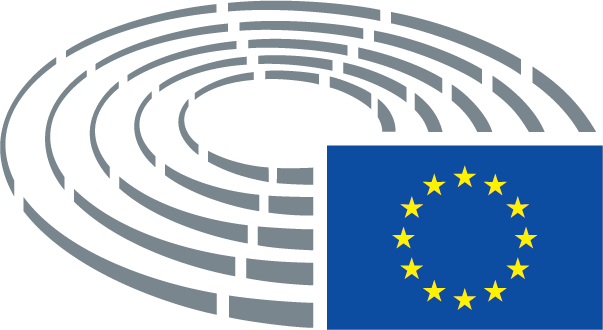 Data tal-adozzjoni10.1.2019Riżultat tal-votazzjoni finali+:–:0:422342234223Membri preżenti għall-votazzjoni finaliAsim Ademov, Martina Anderson, Heinz K. Becker, Monika Beňová, Michał Boni, Caterina Chinnici, Rachida Dati, Frank Engel, Laura Ferrara, Romeo Franz, Kinga Gál, Ana Gomes, Nathalie Griesbeck, Sylvie Guillaume, Monika Hohlmeier, Sophia in ‘t Veld, Cécile Kashetu Kyenge, Monica Macovei, Roberta Metsola, Claude Moraes, Ivari Padar, Judith Sargentini, Birgit Sippel, Csaba Sógor, Helga Stevens, Traian Ungureanu, Bodil Valero, Marie-Christine Vergiat, Udo Voigt, Josef Weidenholzer, Cecilia Wikström, Kristina Winberg, Tomáš Zdechovský, Auke ZijlstraAsim Ademov, Martina Anderson, Heinz K. Becker, Monika Beňová, Michał Boni, Caterina Chinnici, Rachida Dati, Frank Engel, Laura Ferrara, Romeo Franz, Kinga Gál, Ana Gomes, Nathalie Griesbeck, Sylvie Guillaume, Monika Hohlmeier, Sophia in ‘t Veld, Cécile Kashetu Kyenge, Monica Macovei, Roberta Metsola, Claude Moraes, Ivari Padar, Judith Sargentini, Birgit Sippel, Csaba Sógor, Helga Stevens, Traian Ungureanu, Bodil Valero, Marie-Christine Vergiat, Udo Voigt, Josef Weidenholzer, Cecilia Wikström, Kristina Winberg, Tomáš Zdechovský, Auke ZijlstraAsim Ademov, Martina Anderson, Heinz K. Becker, Monika Beňová, Michał Boni, Caterina Chinnici, Rachida Dati, Frank Engel, Laura Ferrara, Romeo Franz, Kinga Gál, Ana Gomes, Nathalie Griesbeck, Sylvie Guillaume, Monika Hohlmeier, Sophia in ‘t Veld, Cécile Kashetu Kyenge, Monica Macovei, Roberta Metsola, Claude Moraes, Ivari Padar, Judith Sargentini, Birgit Sippel, Csaba Sógor, Helga Stevens, Traian Ungureanu, Bodil Valero, Marie-Christine Vergiat, Udo Voigt, Josef Weidenholzer, Cecilia Wikström, Kristina Winberg, Tomáš Zdechovský, Auke ZijlstraAsim Ademov, Martina Anderson, Heinz K. Becker, Monika Beňová, Michał Boni, Caterina Chinnici, Rachida Dati, Frank Engel, Laura Ferrara, Romeo Franz, Kinga Gál, Ana Gomes, Nathalie Griesbeck, Sylvie Guillaume, Monika Hohlmeier, Sophia in ‘t Veld, Cécile Kashetu Kyenge, Monica Macovei, Roberta Metsola, Claude Moraes, Ivari Padar, Judith Sargentini, Birgit Sippel, Csaba Sógor, Helga Stevens, Traian Ungureanu, Bodil Valero, Marie-Christine Vergiat, Udo Voigt, Josef Weidenholzer, Cecilia Wikström, Kristina Winberg, Tomáš Zdechovský, Auke ZijlstraSostituti preżenti għall-votazzjoni finaliDennis de Jong, Anna Hedh, Lívia Járóka, Marek Jurek, Jean Lambert, Jeroen Lenaers, Andrejs Mamikins, Angelika Mlinar, Maite Pagazaurtundúa Ruiz, Christine Revault d’Allonnes BonnefoyDennis de Jong, Anna Hedh, Lívia Járóka, Marek Jurek, Jean Lambert, Jeroen Lenaers, Andrejs Mamikins, Angelika Mlinar, Maite Pagazaurtundúa Ruiz, Christine Revault d’Allonnes BonnefoyDennis de Jong, Anna Hedh, Lívia Járóka, Marek Jurek, Jean Lambert, Jeroen Lenaers, Andrejs Mamikins, Angelika Mlinar, Maite Pagazaurtundúa Ruiz, Christine Revault d’Allonnes BonnefoyDennis de Jong, Anna Hedh, Lívia Járóka, Marek Jurek, Jean Lambert, Jeroen Lenaers, Andrejs Mamikins, Angelika Mlinar, Maite Pagazaurtundúa Ruiz, Christine Revault d’Allonnes BonnefoySostituti (skont l-Artikolu 200(2)) preżenti għall-votazzjoni finaliNorbert Erdős, Fernando Ruas, Adam SzejnfeldNorbert Erdős, Fernando Ruas, Adam SzejnfeldNorbert Erdős, Fernando Ruas, Adam SzejnfeldNorbert Erdős, Fernando Ruas, Adam Szejnfeld42+ALDENathalie Griesbeck, Sophia in 't Veld, Angelika Mlinar, Maite Pagazaurtundúa Ruiz, Cecilia WikströmECRMarek Jurek, Monica Macovei, Helga StevensEFDDLaura FerraraGUE/NGLDennis de JongPPEAsim Ademov, Heinz K. Becker, Michał Boni, Rachida Dati, Frank Engel, Norbert Erdős, Kinga Gál, Monika Hohlmeier, Lívia Járóka, Jeroen Lenaers, Roberta Metsola, Fernando Ruas, Csaba Sógor, Adam Szejnfeld, Traian Ungureanu, Tomáš ZdechovskýS&DMonika Beňová, Caterina Chinnici, Ana Gomes, Sylvie Guillaume, Anna Hedh, Cécile Kashetu Kyenge, Andrejs Mamikins, Claude Moraes, Ivari Padar, Christine Revault d'Allonnes Bonnefoy, Birgit Sippel, Josef WeidenholzerVERTS/ALERomeo Franz, Jean Lambert, Judith Sargentini, Bodil Valero2-ENFAuke ZijlstraNIUdo Voigt30ECRKristina WinbergGUE/NGLMartina Anderson, Marie-Christine Vergiat